PRESSEMITTEILUNGDeutsche Biotechnologiebranche während der Pandemie – Rekordfinanzierung und hohe Erwartungen an die Politik (Berlin – 14. Januar 2021) Die Erwartungen der deutschen Biotechnologiebranche an die Politik sind hoch. Das zeigt das Ergebnis der jährlichen Trendumfrage des Biotechnologiebranchenverbandes BIO Deutschland. Die Einschätzung des aktuellen und zukünftigen politischen Klimas ist im Vergleich zu den Vorjahren deutlich positiver. Die Corona-Pandemie hat zwar in Einzelfällen einen Einfluss auf die aktuelle und zukünftige Geschäftslage, die meisten Unternehmen führen ihre Situation aber nicht auf die Krise zurück. Mit über drei Mrd. Euro eingeworbenen Finanzmitteln über die Börse und Venture Kapital erreichen die deutschen Biotechnologie-Unternehmen einen neuen Rekord, wobei die zwei Impfstoffentwickler BioNTech und CureVac rund die Hälfte des Kapitals für sich verbuchen konnten.Die jährliche Trendumfrage, die BIO Deutschland seit 2006 durchführt, ergab eine weitgehend stabile Einschätzung der aktuellen und zukünftigen Geschäftslage und kaum Veränderung bei den Plänen zur Beschäftigung und Investitionen in Forschung und Entwicklung. Sehr deutlich von den Vorjahren wich hingegen die Einschätzung des aktuellen und zukünftigen politischen Klimas ab. 53 Prozent der Befragten hielten das Klima 2020 für gut (2019: 28 Prozent), 58 Prozent gehen davon aus, dass es sich im Jahr 2021 verbessern wird (2019: 20 Prozent). Insgesamt gaben rund 60 Prozent der Unternehmen an, dass ihre Geschäftslage nicht durch die Pandemie beeinflusst sei, 40 Prozent spürten die Pandemie 2020 hingegen im Guten oder im Schlechten. Für 2021 gehen 30 Prozent der Befragten davon aus, dass die Pandemie einen Einfluss auf die Geschäftslage haben wird.Mit mehr als drei Mrd. Euro erreichte die Finanzierung der Branche einen neuen Höchsttand (zuletzt 2018 mit rund 1,3 Mrd. Euro). 942 Mio. Euro konnten als Venture Kapital eingeworben werden,
2,11 Mrd. Euro über die Börse, darunter zwei Börsengänge der Tübinger Unternehmen CureVac und Immatics an der Nasdaq in den USA. Die Hälfte der Rekordsumme trugen die SARS-CoV-2-Impfstoffentwickler BioNTech und CureVac bei. Oliver Schacht, Vorstandsvorsitzender von BIO Deutschland, kommentiert: „Die Biotechnologieindustrie hat im vergangenen Jahr gezeigt, wie wichtig sie für unsere Gesundheit ist, sei es durch diagnostische Tests, den ersten zugelassenen Corona-Impfstoff oder vielversprechende Therapie-Kandidaten. Es ist großartig, dass wir 2020 auch erstmals eine derart großvolumige Finanzierung unserer Unternehmen sehen. Ich denke, in den letzten Monaten ist deutlich geworden, dass die Investition in Biotechnologie eine Investition in unsere Zukunft ist. Wir müssen jetzt weiter an Rahmenbedingungen arbeiten, die mehr forschenden Unternehmen ermöglichen, große Finanzierungsrunden zu realisieren. Nur so können wichtige Innovationen wie Impfstoffe, Krebstherapien oder nachhaltige Produkte für unserer Gesellschaft zur Verfügung gestellt werden.“Viola Bronsema, Geschäftsführerin von BIO Deutschland, ergänzt: „Die SARS-CoV-2-Pandemie hat die Wahrnehmung und Wertschätzung unserer Branche in Politik und Öffentlichkeit schlagartig stark erhöht. Das hätten wir natürlich lieber ohne eine Krise solchen Ausmaßes erreicht. Die Einschätzung unserer Unternehmen bezüglich des politischen Klimas hat sich entsprechen deutlich verbessert. Jetzt müssen die politisch Verantwortlichen auch handeln. Wenn wir die Produkte, die deutsche Biotechnologie-Unternehmen entwickeln, auch in Deutschland produzieren und Patientinnen und Patienten zugutekommen lassen wollen, müssen wir bei den Rahmenbedingungen vor allem für Eigenkapital-Investitionen nachbessern.“472 Wörter/3560 Zeichen inkl. LeerzeichenDownload: Der Text dieser Pressemitteilung steht für Sie unter www.biodeutschland.org/de/pressemitteilungen-uebersicht.html zur Verfügung.Die Ergebnisse der Firmenumfrage und Grafikmaterial finden Sie unter www.biodeutschland.org/de/2020-2021.htmlÜber BIO Deutschland:Die Biotechnologie-Industrie-Organisation Deutschland (BIO Deutschland) mit über 340 Mitgliedern - Unternehmen, BioRegionen und Branchen-Dienstleister - und Sitz in Berlin hat sich zum Ziel gesetzt, in Deutschland die Entwicklung eines innovativen Wirtschaftszweiges auf Basis der modernen Biowissenschaften zu unterstützen und zu fördern. Oliver Schacht, Ph. D., ist Vorstandsvorsitzender der BIO Deutschland. Weitere Informationen unter: www.biodeutschland.orgFördermitglieder der BIO Deutschland und Branchenpartner sind: AGC Biologics, Avia, Baker Tilly, Bayer, BioSpring, Boehringer Ingelheim, Centogene, Clariant, CMS Hasche Sigle, Deutsche Bank, EBD Group, Ernst & Young, Evotec, Isenbruck, Bösl, Hörschler, Janssen-Cilag, KPMG, Merck, Miltenyi Biotec, MorphoSys, Novartis, Pfizer, PricewaterhouseCoopers, QIAGEN, Roche Diagnostics, Sanofi Aventis Deutschland, Thermo Fisher Scientific, TVM Life Sciences Management, Vertex Pharmaceuticals. Kontakt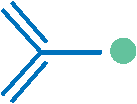 BIO Deutschland e. V.Dr. Claudia EnglbrechtSchützenstraße 6a10117 BerlinTel.: +49-30-2332 164-32Mobil: +49 151 14067326E-Mail: englbrecht@biodeutschland.org 			Abdruck honorarfrei, Beleg erbeten.